ВОЛГОГРАДСКАЯ ОБЛАСТЬГОРОДИЩЕНСКИЙ МУНИЦИПАЛЬНЫЙ РАЙОНАДМИНИСТРАЦИЯ КРАСНОПАХАРЕВСКОГО СЕЛЬСКОГО ПОСЕЛЕНИЯ403033 Волгоградская область Городищенкий район хутор Красный Пахарь ул. Новоселовская 16 тел. факс 8 –(84468 )-4-57-30;  e-mail: AdmKrpa@mail.ruПОСТАНОВЛЕНИЕ 12.12.2017г.                                                                                                           №50Руководствуясь главой 3,4 Жилищного кодекса Российской Федерации, Федеральным законом от 06 октября 2003 года N 131-ФЗ "Об общих принципах организации местного самоуправления в Российской Федерации", в целях обеспечения единого порядка рассмотрения заявлений и принятия решений по вопросам перевода жилых помещений в нежилые помещения и нежилых помещений в жилые помещения, а также по вопросам переустройства и (или) перепланировки жилого (нежилого) помещения, на основании Устава Краснопахаревского сельского поселения Городищенского муниципального района Волгоградской области, на основании протеста Прокуратуры от 24.11.2017г. №7-39-2017ПОСТАНОВЛЯЮ:1. Внести следующие изменения  в постановление администрации Краснопахаревского сельского поселения  от 08.11. 2017г.  №31 «О создании межведомственной комиссии по переводу жилого помещения в нежилое и нежилого помещения в жилое, переустройству и (или) перепланировке жилого (нежилого) помещения, о порядке и условиях перевода жилого помещения в нежилое помещение и нежилого помещения в жилое помещение, и о порядке проведения переустройства и (или) перепланировки жилого (нежилого) помещения в Краснопахаревском сельском поселении»:1.1. Дополнить абзац 6 раздела 2 Приложения №3 к постановлению администрации Краснопахаревского сельского поселения от 08.11. 2017г.  №31  следующего содержания:«-осуществления религиозной деятельности.»1.2. Абзац 4 раздела 2 Приложения №3 к постановлению администрации Краснопахаревского сельского поселения от 08.11. 2017г.  №31 изложить в новой редакции:«Для перевода жилого помещения в нежилое помещение или нежилого помещения в жилое помещение собственник соответствующего помещения или уполномоченное им лицо (далее - заявитель) в орган, осуществляющий перевод помещений, по месту нахождения переводимого помещения непосредственно либо через многофункциональный центр предоставления государственных и муниципальных услуг (далее - МФЦ) в соответствии с заключенным ими в установленном Правительством Российской Федерации порядке соглашением о взаимодействии представляет:1) заявление о переводе помещения;2) правоустанавливающие документы на переводимое помещение (подлинники или засвидетельствованные в нотариальном порядке копии);3) план переводимого помещения с его техническим описанием (в случае, если переводимое помещение является жилым, технический паспорт такого помещения);4) поэтажный план дома, в котором находится переводимое помещение;5) подготовленный и оформленный в установленном порядке проект переустройства и (или) перепланировки переводимого помещения (в случае, если переустройство и (или) перепланировка требуются для обеспечения использования такого помещения в качестве жилого или нежилого помещения).Заявитель вправе не представлять документы, предусмотренные пунктами 3 и 4 абзаца 4 раздела 3 настоящего Положения, а также в случае, если право на переводимое помещение зарегистрировано в Едином государственном реестре недвижимости, документы, предусмотренные пунктом 2 абзаца 4 раздела 3 настоящего Положения. Для рассмотрения заявления о переводе помещения орган, осуществляющий перевод помещений, запрашивает следующие документы (их копии или содержащиеся в них сведения), если они не были представлены заявителем по собственной инициативе:1) правоустанавливающие документы на переводимое помещение, если право на него зарегистрировано в Едином государственном реестре недвижимости;2) план переводимого помещения с его техническим описанием (в случае, если переводимое помещение является жилым, технический паспорт такого помещения);3) поэтажный план дома, в котором находится переводимое помещение.»1.3.Раздел 4 Приложения №3 к постановлению администрации Краснопахаревского сельского поселения от 08.11. 2017г.  №31 изложить в новой редакции:«4. Отказ в переводе жилого помещения в нежилое помещение или нежилого помещения в жилое помещение.Отказ в переводе жилого помещения в нежилое помещение или нежилого помещения в жилое помещение допускается в случае:1.непредставления указанных в четвертом абзаце третьего раздела настоящего Положения документов, обязанность по представлению которых возложена на заявителя;1.1. поступления в орган, осуществляющий перевод помещений, ответа органа государственной власти, органа местного самоуправления либо подведомственной органу государственной власти или органу местного самоуправления организации на межведомственный запрос, свидетельствующего об отсутствии документа и (или) информации, необходимых для перевода жилого помещения в нежилое помещение или нежилого помещения в жилое помещение в соответствии с абзацем 4 раздела 3 настоящего Положения, если соответствующий документ не представлен заявителем по собственной инициативе. Отказ в переводе помещения по указанному основанию допускается в случае, если орган, осуществляющий перевод помещений, после получения указанного ответа уведомил заявителя о получении такого ответа, предложил заявителю представить документ и (или) информацию, необходимые для перевода жилого помещения в нежилое помещение или нежилого помещения в жилое помещение в соответствии с абзацем 4 раздела 3 настоящего Положения, и не получил от заявителя такие документ и (или) информацию в течение пятнадцати рабочих дней со дня направления уведомления;представления документов в ненадлежащий орган; несоблюдения предусмотренных Жилищным кодексом Российской Федерации условий перевода помещения; несоответствия проекта переустройства и (или) перепланировки жилого помещения требованиям законодательства. Решение об отказе в переводе помещения должно содержать основания отказа с обязательной ссылкой на допущенные нарушения. Решение об отказе в переводе помещения выдается или направляется заявителю не позднее чем через три рабочих дня со дня принятия такого решения и может быть обжаловано заявителем в судебном порядке.»1.4. Абзац 5 раздела 2 Приложения №4 к постановлению администрации Краснопахаревского сельского поселения от 08.11. 2017г.  №31 изложить в новой редакции:«Для проведения переустройства и (или) перепланировки жилого помещения собственник данного помещения или уполномоченное им лицо (далее - заявитель) в орган, осуществляющий согласование, по месту нахождения переустраиваемого и (или) перепланируемого жилого помещения непосредственно либо через многофункциональный центр в соответствии с заключенным ими в установленном Правительством Российской Федерации порядке соглашением о взаимодействии представляет:заявление о переустройстве и (или) перепланировке (форма заявления приведена в приложении № 1); правоустанавливающие документы на переустраиваемое и (или) перепланируемое жилое (нежилое) помещение (подлинники или засвидетельствованные в нотариальном порядке копии); подготовленный и оформленный в установленном порядке проект переустройства и (или) перепланировки переустраиваемого и (или) перепланируемого жилого (нежилого) помещения, выполненный проектной организацией; технический паспорт переустраиваемого и (или) перепланируемого жилого (нежилого) помещения; согласие в письменной форме всех членов семьи нанимателя (в том числе временно отсутствующих членов семьи нанимателя), занимающих переустраиваемое и (или) перепланируемое жилое помещение на основании договора социального найма (в случае, если заявителем является уполномоченный наймодателем наниматель переустраиваемого и (или) перепланируемого жилого помещения по договору социального найма); заключение органа по охране памятников архитектуры, истории и культуры о допустимости проведения переустройства и (или) перепланировки жилого помещения, если такое жилое помещение или дом, в котором оно находится, является памятником архитектуры, истории или культуры.»1.5. Дополнить п.1 раздела 5 Приложения №4 к постановлению администрации Краснопахаревского сельского поселения от 08.11. 2017г.  №31 п.п. 1.1 следующего содержания: «1.1. поступления в орган, осуществляющий согласование, ответа органа государственной власти, органа местного самоуправления либо подведомственной органу государственной власти или органу местного самоуправления организации на межведомственный запрос, свидетельствующего об отсутствии документа и (или) информации, необходимых для проведения переустройства и (или) перепланировки жилого помещения в соответствии с разделом 2 настоящего Положения, если соответствующий документ не был представлен заявителем по собственной инициативе. Отказ в согласовании переустройства и (или) перепланировки жилого помещения по указанному основанию допускается в случае, если орган, осуществляющий согласование, после получения такого ответа уведомил заявителя о получении такого ответа, предложил заявителю представить документ и (или) информацию, необходимые для проведения переустройства и (или) перепланировки жилого помещения в соответствии с разделом 2 настоящего Положения, и не получил от заявителя такие документ и (или) информацию в течение пятнадцати рабочих дней со дня направления уведомления;»2. Настоящее постановление вступает в силу со дня его подписания.3. Контроль за исполнением настоящего постановления оставляю за собой.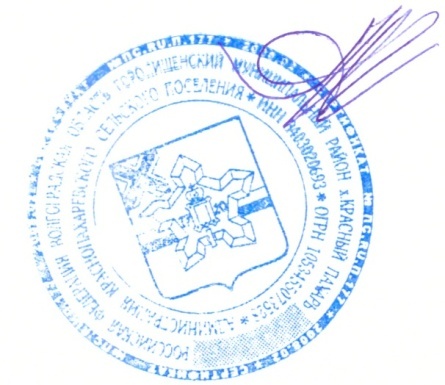 Глава Краснопахаревского сельского поселения                                                       М.А ФилимонихинО внесении изменений в постановление администрации Краснопахаревского сельского поселения от 08.11. 2017г.  №31«О создании межведомственной комиссии по переводу жилого помещения в нежилое и нежилого помещения в жилое, переустройству и (или) перепланировке жилого (нежилого) помещения, о порядке и условиях перевода жилого помещения в нежилое помещение и нежилого помещения в жилое помещение, и о порядке проведения переустройства и (или) перепланировки жилого (нежилого) помещения в Краснопахаревском сельском поселении»